О признании утратившим силу постановление Администрации Еловского муниципального района от 28 октября 2020 г. № 415-п «Об установлении на 2021-2023 годы расходного обязательства Еловского муниципального округа Пермского края по софинансированию мероприятий, направленных на приведение в нормативное состояние муниципальных образовательных учреждений Еловского муниципального округа Пермского края»В целях актуализации нормативных правовых актов Администрации Еловского муниципального округа Пермского края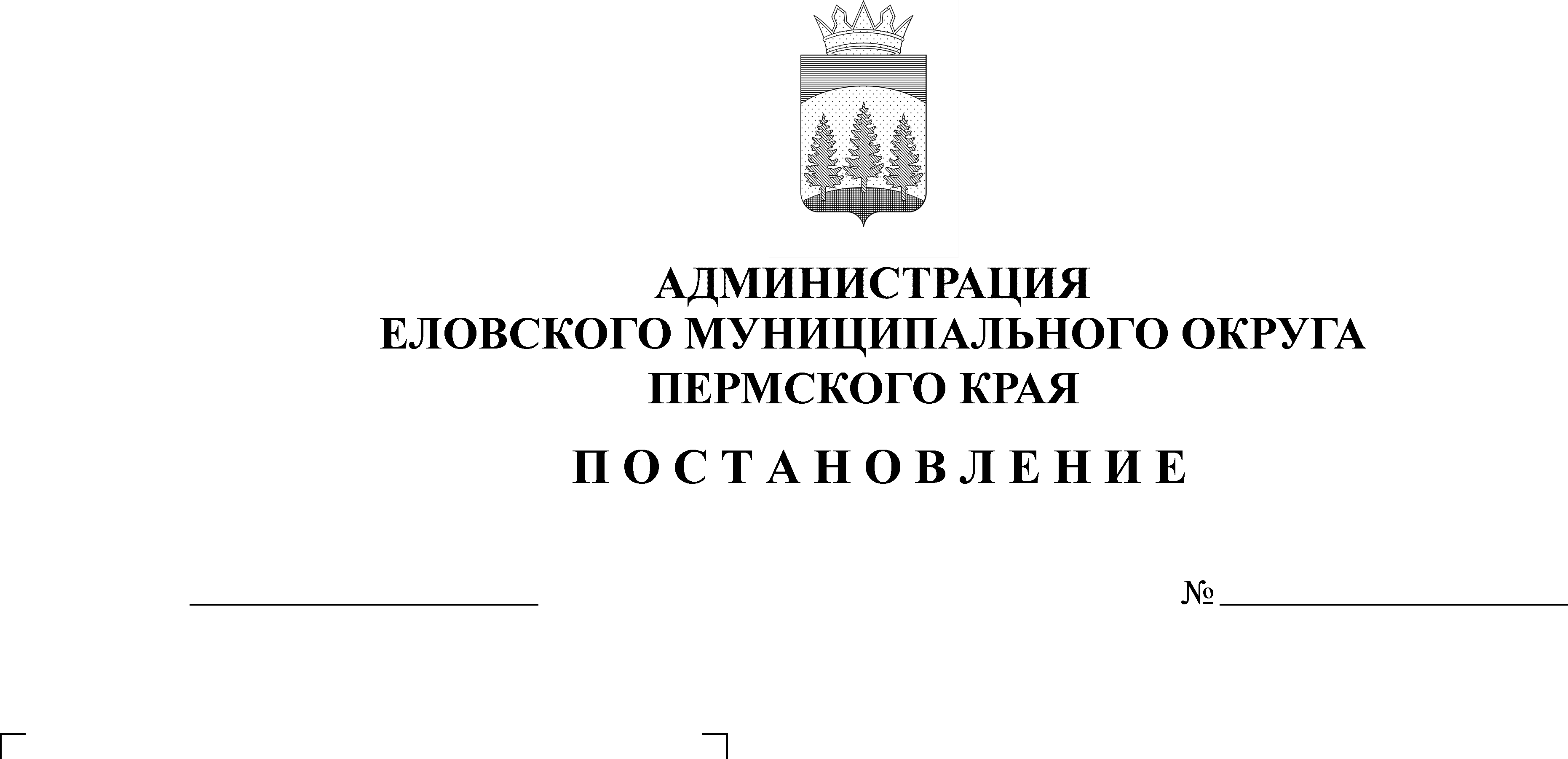 Администрация Еловского муниципального округа Пермского края ПОСТАНОВЛЯЕТ:Признать утратившим силу постановление Администрации Еловского муниципального района от 28 октября 2020 г. № 415-п «Об установлении на 2021-2023 годы расходного обязательства Еловского муниципального округа Пермского края по софинансированию мероприятий, направленных на приведение в нормативное состояние муниципальных образовательных учреждений Еловского муниципального округа Пермского края».Настоящее постановление обнародовать на официальном сайте газеты «Искра Прикамья» и официальном сайте Еловского муниципального округа Пермского края.Постановление вступает в силу со дня его официального обнародования и распространяется на правоотношения, возникшие с 01 января 2022 г.Контроль за исполнением постановления возложить на заместителя главы администрации Еловского муниципального округа по социальной политике.Глава муниципального округа – глава администрации Еловского муниципального округа Пермского края					     А.А. Чечкин